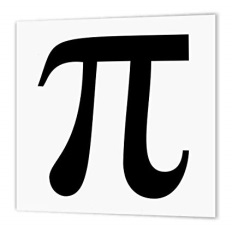 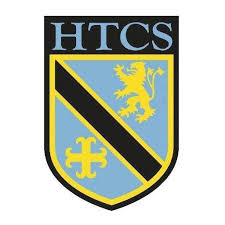     Mathematics Faculty    Year 7 Spring Term 1 – Pi Scheme Unit 6 Overview - Equations and SequencesTopicKey IdeasProgressProgressProgressTopicKey IdeasRAGEquations and SequencesI can construct and use function machines.Equations and SequencesI can solve equations.Equations and SequencesI can generate terms and describe linear sequences.Equations and SequencesI can recognise and continue special sequences.LessonLearning FocusAssessmentKey Words1Constructing and using function machines, involving one and two functions (CM clip 386)Formative assessment strategies e.g. MWBs, whole class questioning, Diagnostic Questions, SLOP time with self-assessment, Live Marking etc.Assessment is also supported with our use of ILOs, set through Century Learning and Corbettmaths.Finally, units are assessed through skills checks and half termly assessments, as part of our Assessment Calendar in Mathematics.function, construct, input, output, add, subtract, multiply, divide2Expressing missing number problems algebraically.Formative assessment strategies e.g. MWBs, whole class questioning, Diagnostic Questions, SLOP time with self-assessment, Live Marking etc.Assessment is also supported with our use of ILOs, set through Century Learning and Corbettmaths.Finally, units are assessed through skills checks and half termly assessments, as part of our Assessment Calendar in Mathematics.expression, equation, term, construct3Solving one-step equations (CM clip 110)Formative assessment strategies e.g. MWBs, whole class questioning, Diagnostic Questions, SLOP time with self-assessment, Live Marking etc.Assessment is also supported with our use of ILOs, set through Century Learning and Corbettmaths.Finally, units are assessed through skills checks and half termly assessments, as part of our Assessment Calendar in Mathematics.equation, solve, unknown, value, add, subtract, multiply, divide, balance, inverse4Solving two-step equations (CM clip 110)Formative assessment strategies e.g. MWBs, whole class questioning, Diagnostic Questions, SLOP time with self-assessment, Live Marking etc.Assessment is also supported with our use of ILOs, set through Century Learning and Corbettmaths.Finally, units are assessed through skills checks and half termly assessments, as part of our Assessment Calendar in Mathematics.equation, solve, unknown, value, add, subtract, multiply, divide, balance, inverse5Finding missing terms of a sequence.  Generating and describing linear sequences. (CM clips 286 & 287)Formative assessment strategies e.g. MWBs, whole class questioning, Diagnostic Questions, SLOP time with self-assessment, Live Marking etc.Assessment is also supported with our use of ILOs, set through Century Learning and Corbettmaths.Finally, units are assessed through skills checks and half termly assessments, as part of our Assessment Calendar in Mathematics.sequence, linear, term, difference, generate, describe, rule6Recognising and continuing special sequences such as square, triangular and Fibonacci numbers (CM clips 226, 229 & 287a)Formative assessment strategies e.g. MWBs, whole class questioning, Diagnostic Questions, SLOP time with self-assessment, Live Marking etc.Assessment is also supported with our use of ILOs, set through Century Learning and Corbettmaths.Finally, units are assessed through skills checks and half termly assessments, as part of our Assessment Calendar in Mathematics.sequence, term, difference, generate, describe, square, triangular, Fibonacci